2022　Cosme Week_KOTRA広報ブースのご案内拝啓  時下益々ご盛栄のこととお慶び申し上げます。さて、この度、Cosme Week in OsakaにKOTRA広報ブースを出展することになりましたので、ご案内申し上げます。スキンケア商品やメイクアップ、ボディケア、ヘアケア、美容機器、美容雑貨など最近流行りの韓国ビューティーメーカー100社の商品を揃えました。現場でサンプルテストはもちろん、ハイブリッドでメーカーとの商談も可能です。商品によってはプチサンプルもご用意しておりますので、是非KOTRAのブースまで足を運んでください。韓国商品にご関心をお持ちの企業様は是非この機会をご活用いただき、新規パートナー開拓にお役立ていただければと存じます。敬具◇2022 Cosme Week in Osaka　KOTRA広報ブース・展示品目：スキンケア、メイクアップ、ボディケア、ヘアケア、美容機器、美容雑貨など１００社商品・日　　　時：2022.9.28(水)～9.30(金) 3日間・会場場所：INTEX OSAK４号館＜招　　　待　　　券　　　申　　　込　　　書＞　　　　　　　　　　　　　　　　　　　　　　　　　　　　　　　　　　　　　　　　　　　　　　・申込〆切： 9.16（金）・申し込みは基本Ｅ-mailにて受け付けています。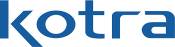 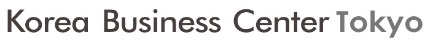 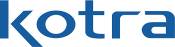 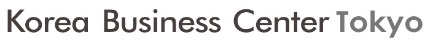  大韓貿易投資振興公社(KOTRA)大阪貿易館  /　URL：www.kotra.or.jp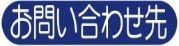 受付担当 ： 朴善恵（パク・ソネ）/ TEL：06-6262-8025　/E-mail：shp@kotra.or.kr  御社名(和文)(和文)(和文)(和文)御社名(英文)(英文)(英文)(英文)代表者名設立年度売上高（円）従業員数URL対韓輸入実績事業内容/取扱品目訪韓者情報部署名役職氏名(漢字/読み仮名)国籍訪韓者情報TELE-MAIL関心品目